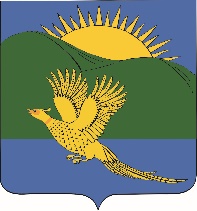 ДУМАПАРТИЗАНСКОГО МУНИЦИПАЛЬНОГО РАЙОНАПРИМОРСКОГО КРАЯРЕШЕНИЕот 13.06.2019                                                                                                            № 112В соответствии со статьей 35 Федерального закона от 06.10.2003 № 131-ФЗ "Об общих принципах организации местного самоуправления в Российской Федерации", руководствуясь статьями 19, 28 Устава Партизанского муниципального района, Дума Партизанского муниципального районарешила:1. Принять муниципальный правовой акт «О внесении изменений в муниципальный правовой акт Думы Партизанского муниципального района от 26.04.2019 № 68-МПА «Порядок принятия решений об установлении тарифов на услуги (работы) муниципальных предприятий, учреждений Партизанского муниципального района» (прилагается).2. Направить данный муниципальный правовой акт и.о. главы Партизанского муниципального района для подписания и официального опубликования. 3. Настоящее решение вступает в силу со дня его принятия.Председатель Думы							          	А.В. АрсентьевМУНИЦИПАЛЬНЫЙ ПРАВОВОЙ АКТ О внесении изменений в муниципальный правовой акт Думы Партизанского муниципального района от 26.04.2019 № 68-МПА «Порядок принятия решений об установлении тарифов на услуги (работы) муниципальных предприятий, учреждений Партизанского муниципального района»           1. В соответствии со статьей 35 Федерального закона от 06.10.2003 № 131-ФЗ "Об общих принципах организации местного самоуправления в Российской Федерации" внести в муниципальный правовой акт Думы Партизанского муниципального района от 26.05.2019 № 68-МПА «Порядок принятия решений об установлении тарифов на услуги (работы) муниципальных предприятий, учреждений Партизанского муниципального района» следующие изменения:Пункт 1.6 изложить в следующей редакции: «Решение об установлении предельных максимальных Тарифов принимается в форме постановления администрации Партизанского муниципального района за исключением Тарифов муниципальных казенных предприятий. Тарифы муниципальных казенных предприятий устанавливаются решениями Думы Партизанского муниципального района на основании расчетов предприятий, представляемых в администрацию Партизанского муниципального района.». 	2. Настоящий муниципальный правовой акт вступает в силу со дня его официального опубликования.И.о. главы Партизанского муниципального района                              Л.В. Хамхоев13 июня 2019 года№ 112-МПАО внесении изменений в муниципальный правовой акт Думы Партизанского муниципального района от 26.04.2019 № 68-МПА «Порядок принятия решений об установлении тарифов на услуги (работы) муниципальных предприятий, учреждений Партизанского муниципального района»Принят решениемДумы Партизанского муниципального района от 13.06.2019 № 112